Practicum ElektriciteitOnderzoeksverslag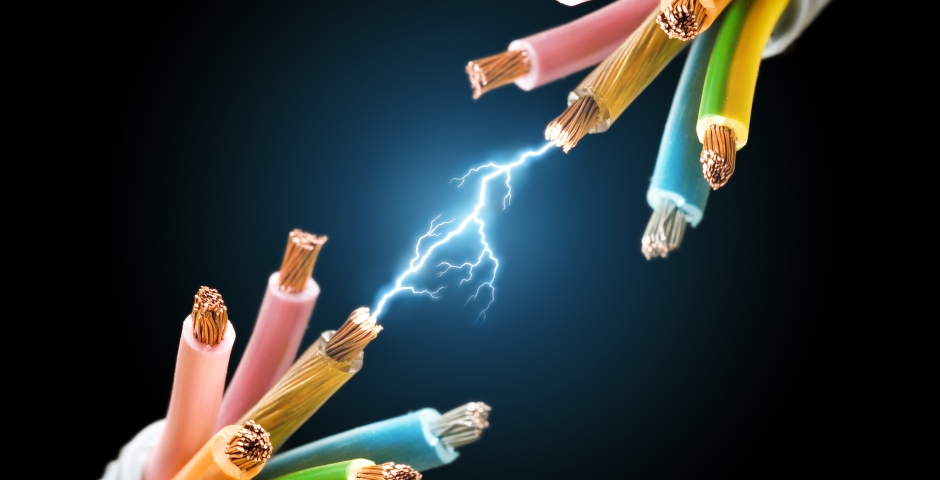 De onderzoeksvraagIk heb de stroom van de verschillende plekken berekend in een parallelschakeling.Wat is de stroomsterkte in een parallelschakeling?Het werkplanOpdracht:Bereken de stroomsterkte op de plekken (1,2,3,4)     1                                                                  4                                      2                          3BenodigdhedenNodig:SpanningsbronTwee lampjes in fittingenZes snoerenStroommeterSchakelaarDe uitvoering van de proefSluit de stroommeters aan op de spanningsbron, sluit de spanningsbron aan op de schakelaar, sluit de lampjes aan op de schakelaarWanneer je alles aan zet (spanningsbron op 12V etc.) dan moeten de lampjes gaan branden. 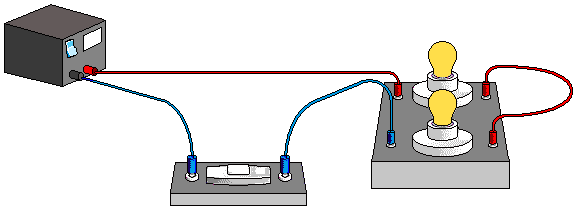 De resultatenToen we alles aan hadden gezet, gingen de lampjes branden.Ook zagen we bij de verschillende plekken op de stroommeter een getal verschijnen (de stroomsterkte in A)Tabel:De conclusieOnderzoeksvraag: Wat is de stroomsterkte in een parallelschakeling?Antwoord: Bij de vertakkingen: 0,42 ABij de onvertakte delen: 0,85 AGebruikte bronnenNASK boekhttp://www.profielwerkstukhulp.nl/onderwerp-kiezen/e/elektriciteit (plaatje titelblad)http://www.techniek-breed.nl/schakelingen.html (plaatje bij ‘Uitvoering van de proef’)Opdrachten uit de practicumbeschrijving1: Hieronder zie je drie verschillende voorspellingen over het resultaat van de metingen die jij gaat doen.                                                                                                             Welke voorspelling is goed, denk jij?A: De stroomsterkte is overal even groot.B: De stroomsterkte is het grootst bij 1 en 4.        (B is goed)C: De stroomsterkte is het grootst bij 2 en 3.2: Hoe groot is de stroomsterkte op plaats 1? (Antwoord? = zie tabel)3: Hoe groot is de stroomsterkte op plaats 2? (Antwoord? = zie tabel)4: Hoe groot is de stroomsterkte op plaats 3? (Antwoord? = zie tabel)5: Hoe groot is de stroomsterkte op plaats 4? (Antwoord? = zie tabel)6: Kijk nog eens welke voorspelling je bij vraag 1 hebt gekozen. Klopte die voorspelling? (Antwoord? = Ja)7: Welke regel geldt er voor de stroomsterktes in een parallelschakeling?A: De stroomsterkte is overal even groot.B: De stroomsterkte is in de vertakkingen het grootst.C: De stroomsterkte is in de onvertakte delen het grootst.        (C is goed)NabeschouwingTijdens het practicum was de samenwerking prima!We waren het erover eens wat we deden en invulden in het WB.Het kon misschien wel wat beter door het verslag samen te doen, maar we wilden allebei apart.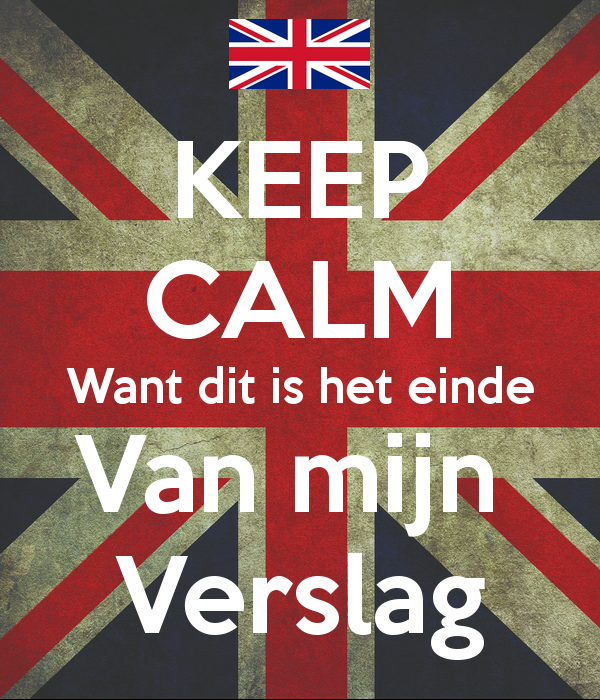 In opdracht van:Meneer Boogers (BGT)Verslag gemaakt door:Angelo Maas (121509)Lesgroep:2FSamengewerkt met:-Datum:Maart 2016PlaatsStroomsterkte (A)1 (vraag 2)0,85 A2 (vraag 3)0,42 A3 (vraag 4)0,42 A4 (vraag 5)0,85 A